Jackson County Fire District 4				Monthly Report: August 2023	Total Number of Incidents for August 2023	86Average Response time Dispatched and cancelled enroute calls have been excludedMonthly Call Volume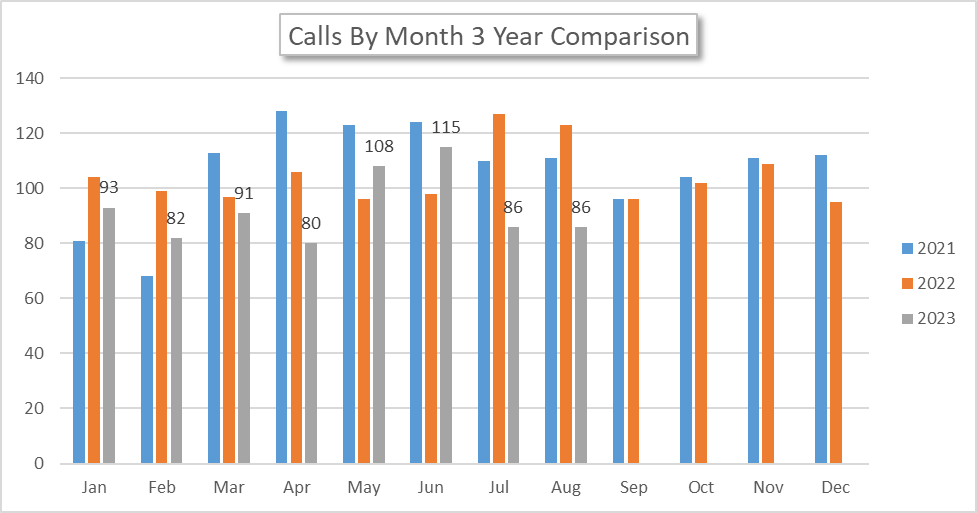 Breakdown by Major Incident Type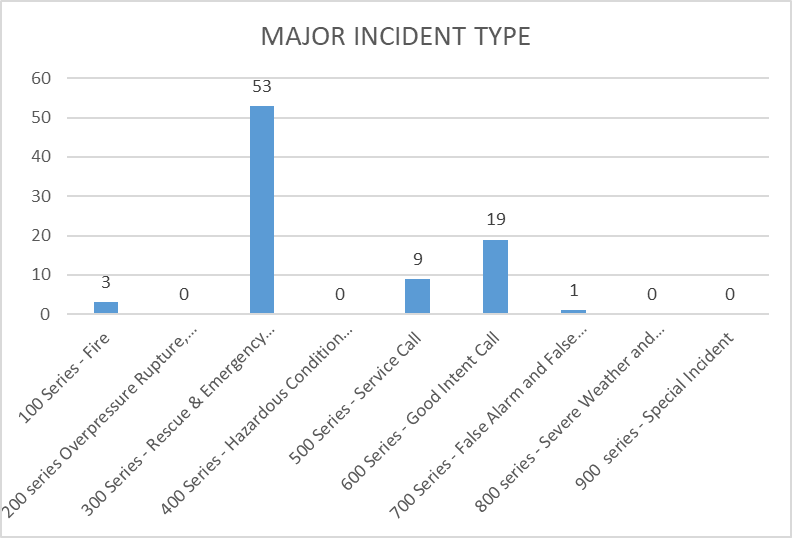 Call History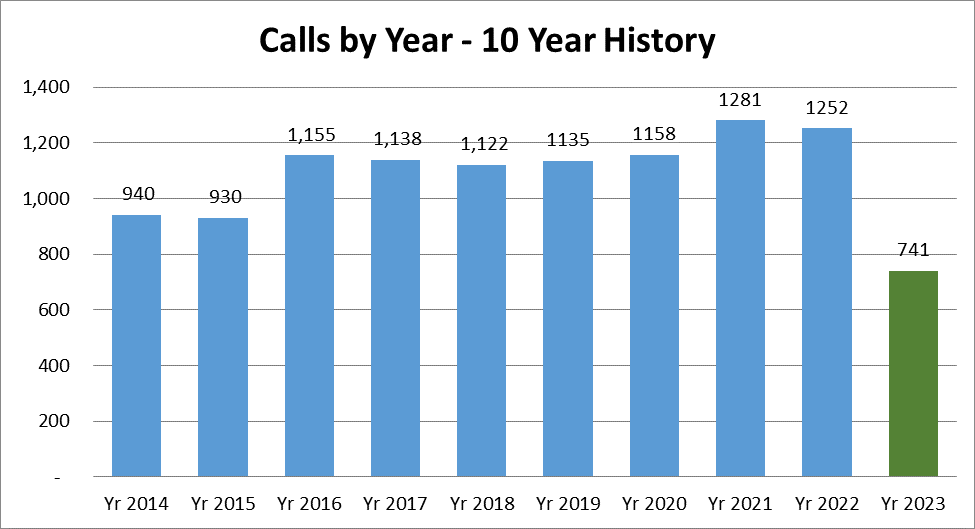 Average Response Time# of CallsCity limits5:3945Non City/Rural13:4025MAJOR INCIDENT TYPE# INCIDENTS% of TOTAL100 Series - Fire33.53%200 series Overpressure Rupture, Explosion, Overheat No Fire00.00%300 Series - Rescue & Emergency Medical Service5362.35%400 Series - Hazardous Condition (No Fire)00.00%500 Series - Service Call910.59%600 Series - Good Intent Call1922.35%700 Series - False Alarm and False Call11.18%800 series - Severe Weather and Natural Disaster00.00%900  series - Special Incident00.00%TOTAL85100%